Unit 1 Lesson 2: Finding Area by Decomposing and Rearranging1 What is Area? (Warm up)Student Task StatementYou may recall that the term area tells us something about the number of squares inside a two-dimensional shape.Here are four drawings that each show squares inside a shape. Select all drawings whose squares could be used to find the area of the shape. Be prepared to explain your reasoning.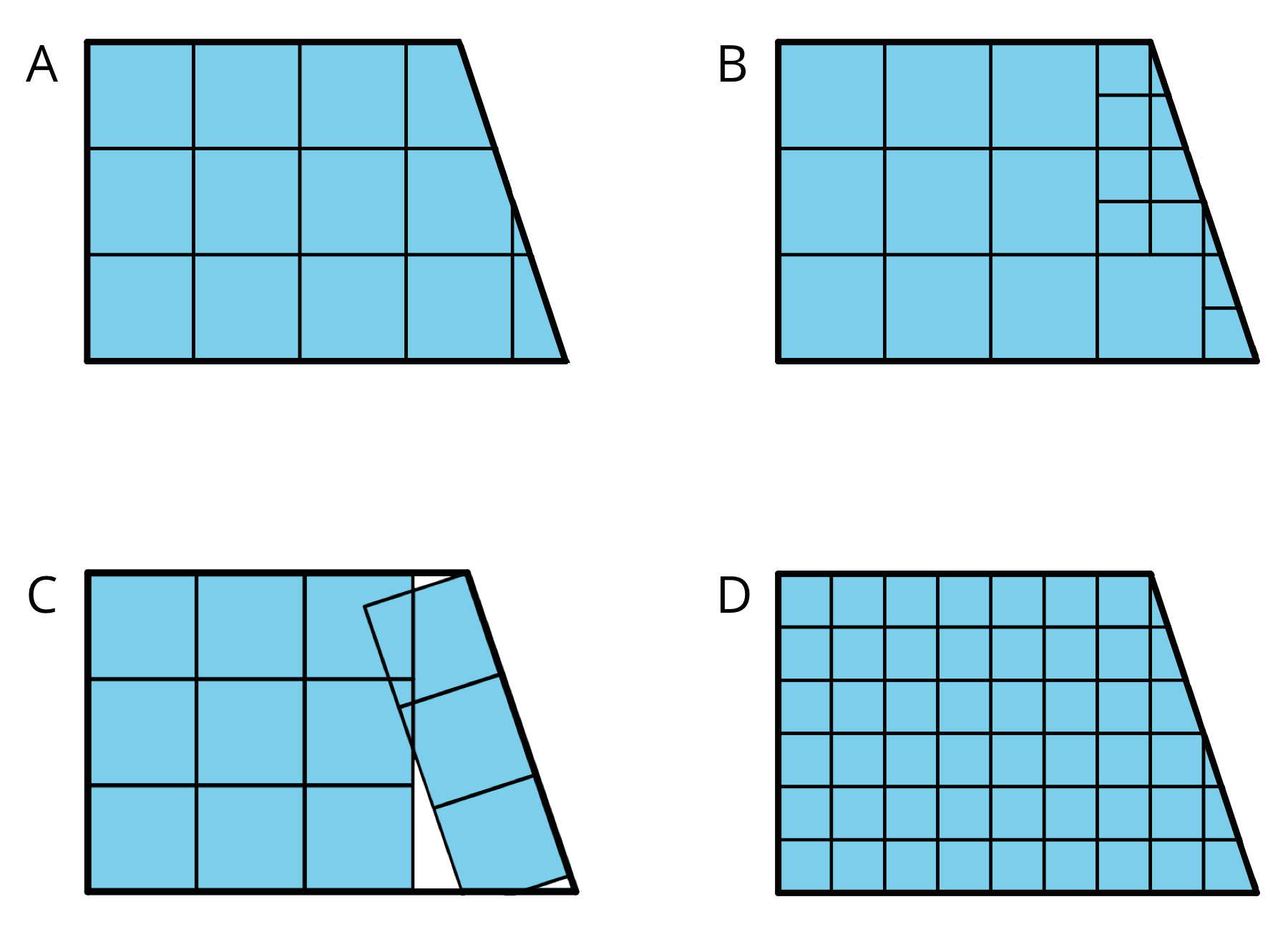 Write a definition of area that includes all the information that you think is important. 2 Composing ShapesStudent Task StatementYour teacher will give you one square and some small, medium, and large right triangles. The area of the square is 1 square unit.Notice that you can put together two small triangles to make a square. What is the area of the square composed of two small triangles? Be prepared to explain your reasoning.Use your shapes to create a new shape with an area of 1 square unit that is not a square. Trace your shape.Use your shapes to create a new shape with an area of 2 square units. Trace your shape.Use your shapes to create a different shape with an area of 2 square units. Trace your shape.Use your shapes to create a new shape with an area of 4 square units. Trace your shape.Activity Synthesis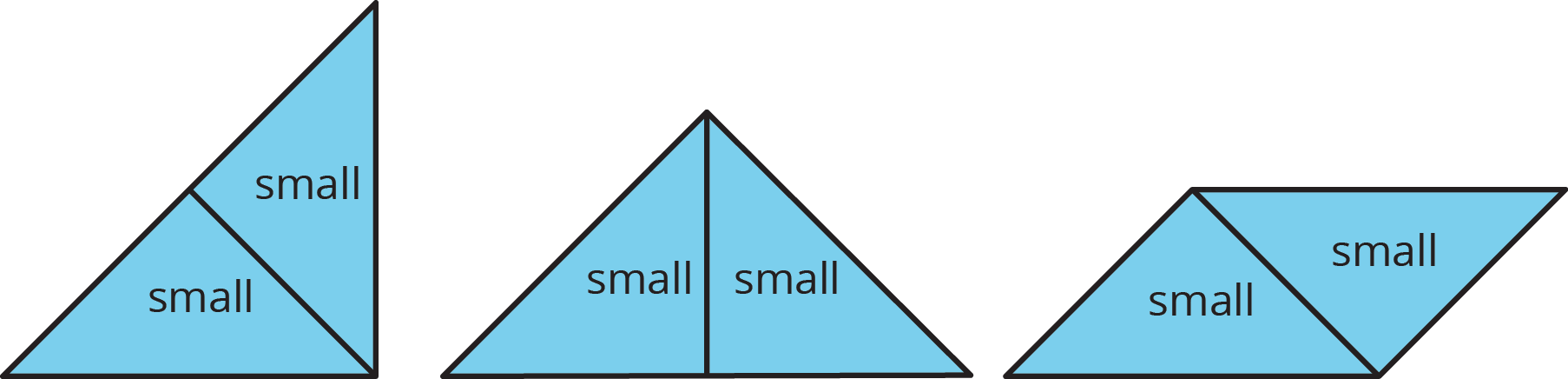 3 Tangram Triangles (Optional)Student Task StatementRecall that the area of the square you saw earlier is 1 square unit. Complete each statement and explain your reasoning.The area of the small triangle is _________ square units. I know this because . . .The area of the medium triangle is _________ square units. I know this because . . .The area of the large triangle is _________ square units. I know this because . . .Images for Activity Synthesis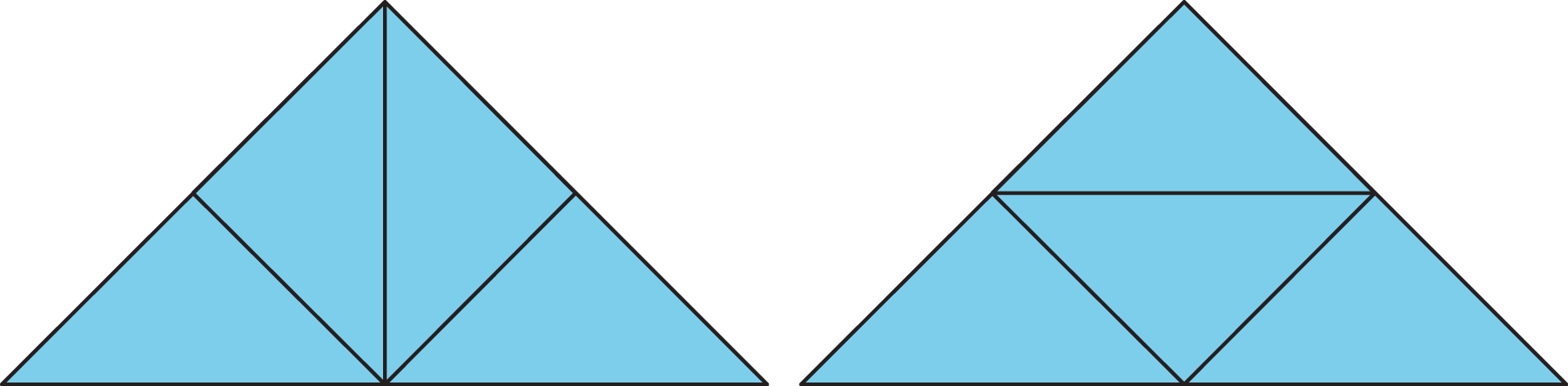 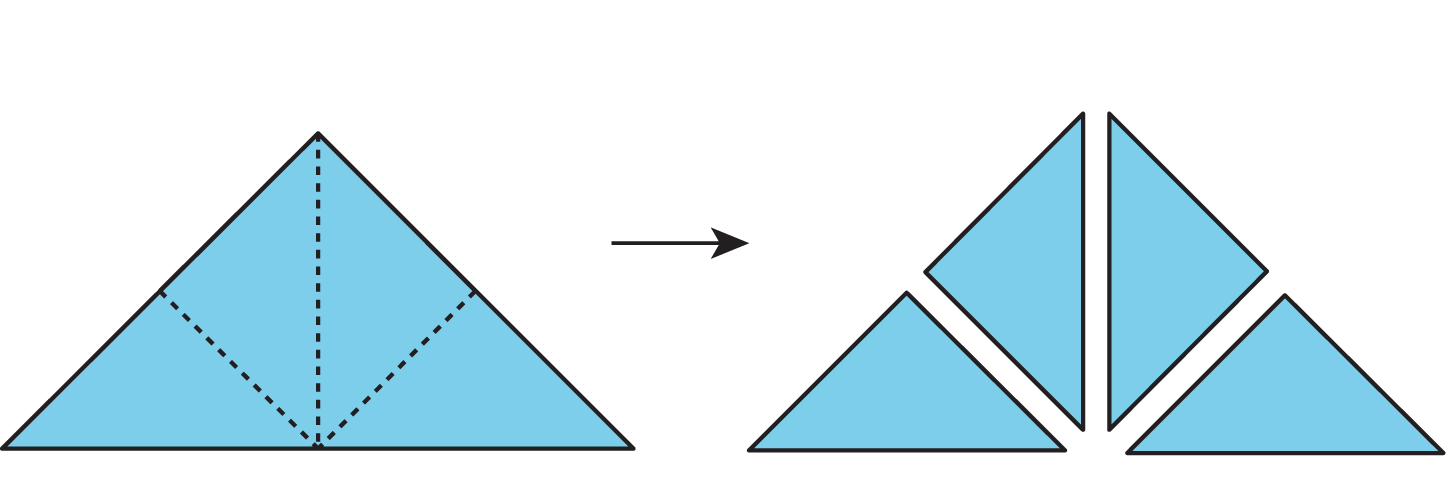 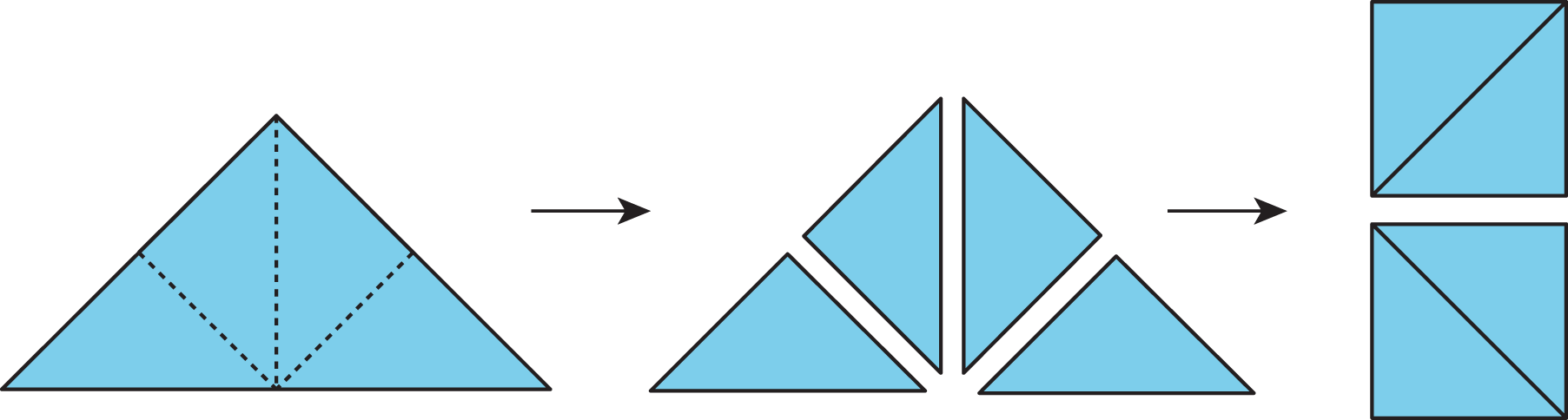 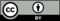 © CC BY Open Up Resources. Adaptations CC BY IM.